Муниципальное автономное учреждение дополнительного образования  «Казанская районная детско – юношеская спортивная школа»627420 Тюменская область, Казанский район, с. Казанское, ул. Больничная 50, тел/факс 4-15-44ОТЧЕТ ПО РЕЗУЛЬТАТАМ САМООБСЛЕДОВАНИЯза  2021 годСамообследование проводилось в соответствии с Порядком проведения самообследования  образовательной организации, утвержденного приказом от 14.06.2013г. № 462 «Об утверждении Порядка проведения самообследования образовательной организации»,  приказом Министерства образования и науки Российской Федерации от 10.12.2013 года № 1324 «Об утверждении показателей деятельности образовательной организации, подлежащей самообследованию»,  Федерального закона «Об образовании» от 29.12.2012 № 273 – ФЗ,  внутренними локальными актами учреждения.Целями проведения самообследования являются обеспечение доступности и открытости информации о деятельности учреждения, а также подготовка отчета о результатах самообследования. В ходе самообследования изучены следующие документы: нормативно-правовые, планы работы, программы,  расписание занятий, материалы об учебно-методическом, информационном, материально-техническом и кадровом обеспечении, планы и отчёты образовательного учреждения за 2021 год. При самообследовании анализировались:организационно-правовое обеспечение образовательной деятельности;структура и система управления;образовательная деятельность;воспитательная деятельность;проведение мероприятий;участие воспитанников в мероприятиях;методическая работа;кадровое обеспечение (качественный состав педагогических кадров);учебно-методическая литература и иные библиотечно-информационные ресурсы и средства обеспечения образовательного процесса, необходимых для реализации программ;материально-техническая база учреждения (обеспеченность необходимым оборудованием).АНАЛИТИЧЕСКАЯ ЧАСТЬМатериально-техническая обеспечение и  оснащенность учебного процессаСпортивная школа располагает сетью помещений в с. Казанское и в сельских поселениях района. Кроме собственных площадей спортивная школа работает в тесном контакте с общеобразовательными школами, используя их помещения на основе договоров безвозмездного пользования. В с. Казанское расположен спортивный комплекс, принадлежащий спортивной школе. В спортивном комплексе имеется спортивный зал с двумя площадками для занятий мини-футболом, волейболом, баскетболом и настольным теннисом; фитнес и тренажёрный залы. На прилегающей к спортивной школе территории, расположен стадион с искусственным футбольным полем и беговыми дорожками (резиновое покрытие), сектором для прыжков в длину с разбега, сектором для метания, уличной площадкой с тренажерами. На благоустроенной территории за стадионом имеется запасное футбольное поле (с естественным покрытием), волейбольная площадка, универсальная спортивная площадка с резиновым покрытием, открытый хоккейный корт. Прокат спортивного инвентаря: коньков, роликовых коньков, лыж, палочек для скандинавской ходьбы расположены на территории спортивного комплекса «Медведь» по ул. Западная 2а.Там же расположен бассеин, в которым проводятся физкультурно-оздоровительные занятия для детей и взрослого населения. Вблизи с. Казанского в д. Боровлянка расположена лыжная база, функционирующая круглый год. На лыжной базе организован прокат спортивного инвентаря для занятий физической культурой и активного отдыха. На всех площадках создана в достаточном количестве материально-техническая база, позволяющая с большой пользой проводить учебно-тренировочные занятия с детьми и спортивно-оздоровительные занятия с взрослыми.  Предметом деятельности Учреждения является: деятельность в сфере физической культуры и спорта.Целью деятельности Учреждения является: обеспечение условий для развития на территории Казанского муниципального района физической культуры и спорта.В рамках осуществления основного вида деятельности Учреждение осуществляет:участие в организации и проведении, организацию и проведение официальных спортивных мероприятий;обеспечение участия спортивных сборных команд в официальных спортивных мероприятиях;организация мероприятий по подготовке спортивных сборных команд;организация профессиональной переподготовки и повышения квалификации лиц, осуществляющих спортивную подготовку;реализация дополнительных общеразвивающих программ физкультурно-оздоровительной направленности;реализация дополнительных предпрофессиональных программ физкультурно-оздоровительной направленности;организация отдыха детей и молодежи;организация и проведение физкультурных и спортивных мероприятий в рамках Всероссийского физкультурно-спортивного комплекса "Готов к труду и обороне" (ГТО);проведение тестирования выполнения нормативов испытаний (тестов) комплекса ГТО;организация и проведение официальных физкультурных (физкультурно-оздоровительных) мероприятий;организация и проведение спортивно-оздоровительной работы по развитию физической культуры и спорта среди различных групп населения;организация физкультурных, спортивных занятий инвалидов и лиц с ограниченными возможностями здоровья;формирование юношеских сборных команд Казанского района и обеспечение подготовки спортивного резерва по различным видам спорта.Перечень платных услуг, оказываемых учреждением Платные образовательные услуги:- Обучение по образовательным программам дополнительного образования детей (в соответствии с прейскурантом цен.).- Организация индивидуальных занятий (по различным видам спорта). Иные платные услуги.- Прокат спортивного инвентаря и оборудования (в соответствии с прейскурантом цен).- Организация и проведение спортивно-массовых мероприятий (в соответствии с прейскурантом цен).Основными локальными актами, регламентирующими деятельность Учреждения, являются:Устав Учреждения;Правила внутреннего трудового распорядка;Приказы директора;Штатное расписание;Должностные инструкции работников;Учётная политика Учреждения;Номенклатура дел Учреждения;Инструкции по технике безопасности и противопожарной безопасности;Положение об оказании платных услуг и расходовании внебюджетных средств;Положение об оплате труда и материальном стимулировании работников;другие акты, касающиеся  оздоровления, образовательно-воспитательной и организационной деятельности;иные акты, издаваемые органами управления Учреждения в пределах своей компетенции.Социальное окружение:Учреждение выстраивает внешние связи со следующими организациями: Отдел по культуре, спорту и молодежной политике администрации Казанского муниципального района;Администрация Казанского муниципального района;Областные учреждения сферы физической культуры и спортаДетские сады  районаМАОУ  Казанская СОШ МАОУ Новоселезневская СОШАУ «КРСТО «Досуг»Областной больницей №14 им. ШанауринаМАУ  ДО «КЦРД»МАУ ДО «ДООЦ «Березка»МАУ «КСЦОНКр»МАУ ДО «КДШИ»Другие учреждения и организации казанского района, участвующие в программе «Спорт – норма жизни».Возможности сотрудничества используются при организации образовательного процесса и проведения мероприятий.Сведения об обучающихсяВ   МАУ ДО «Казанская районная ДЮСШ»  обучение прошли 1056 человек, из которых  730 человек обучались по дополнительным общеразвивающим программам, 312 человек - по дополнительным предпрофессиональным программам и 14 человек по программе спортивной подготовки в области физической культуры и спорта по виду спорта «Футбол». Методическая деятельность:Обновление педагогических моделей дополнительных общеразвивающих и предпрофессиональных программ;Участие преподавателей в областных семинарах, курсах повышения квалификации, профессиональной переподготовки, участие в районных и областных конкурсах педагогов;Проведение открытых мастер-классов и открытых занятий.Самооценка деятельности План работы учреждения  выполнен в полном объеме. За отчетный период в рамках системы персонифицированного финансирования дополнительного образования были реализованы программы: «Краткосрочная дополнительная общеобразовательная общеразвивающая модульная программа «Геркулес»,  «Краткосрочная дополнительная общеобразовательная общеразвивающая программа «Спортивные ребята»,  «Краткосрочная дополнительная общеобразовательная общеразвивающая программа «Знакомство с мини-футболом», Дополнительная общеобразовательная общеразвивающая программа физкультурно-спортивной направленности «Футбол», Дополнительная общеобразовательная общеразвивающая программа «Плавание с нуля», Дополнительная общеобразовательная общеразвивающая программа физкультурно-спортивной направленности по виду спорта футбол «Укротители мяча», Дополнительная общеобразовательная общеразвивающая программа «В здоровом теле – здоровый дух!», Дополнительная общеобразовательная общеразвивающая программа «Юный пловец». Обучение прошли – 182 человека.Было проведено 15 официальных физкультурных мероприятий муниципального уровня: Декада спорта и здоровья (115 чел.); Спартакиада трудовых коллективов по волейболу, настольному теннису, шахматам, дартсу, бочче, мини-футболу, шашкам, армспорту, баскетболу и бадминтону, плаванию, спортивная эстафета (275 чел); соревнования, посвященные 23 февраля (120 чел.), спортивные соревнования, посвященные 8 марта (106 чел.), районные сельские игры (180 чел.), районный спортивный забег «Сибирский характер» (68 чел.), районный Фестиваль памяти Героев-земляков ВОВ (138 чел.: соревнования по волейболу среди мужских команд, посвященные Герою Советского союза С.Г. Санникову (48 чел.),  соревнования по волейболу среди женских команд, посвященные Герою Советского союза В.Б. Кошукову (30 чел.),  соревнования по футболу среди юношей, посвященные Герою Советского союза В.И.Королеву (50 чел.), соревнования по биллиарду среди мужчин, посвященные Герою Советского союза А.Ф. Унжакову (10 чел.)), районная Спартакиада воспитанников детских садов (25 человек), районная Спартакиада для людей с ОВЗ (35 чел.), спортивные соревнования для детей с ОВЗ (15 чел.), спортивные соревнования, посвященные Дню Физкультурника (80 чел.), районная спартакиада учащихся по русской лапте (70 чел.), городошному спорту (10 чел.) и лёгкой атлетике (70 чел.), районные соревнования, посвященные международному Дню инвалида (40 чел.), Предновогодний турниры по вида спорта среди взрослого начеления (80 чел.), Предновогодние турниры по видам спорта среди учащихся (103 чел.). Охват мероприятиями – 1530 чел.Проведено 30 официальных спортивных мероприятий муниципального уровня: турнир по волейболу, посвященный памяти Н.В. Сухарева (30 чел.), «Турнир поколений» по мини-футболу (30 чел.), Первенство Казанского района по пауэрлифтингу (10 чел.), турнир по волейболу среди ветеранов спорта (30 чел.), полумарафон по лыжным гонкам, посвященный памяти О.Михеля (30 чел.), турнир по волейболу на  приз полного кавалера ордена Трудовой Славы Санникова А.Н. (60 чел.), соревнования по лыжным гонкам, посвященные памяти тренера В.В. Остякова (83 чел.), Чемпионат Казанского района по мини-футболу (50 чел.), Первенство Казанского района по настольному теннису (21 чел.), Первенство Казанского района по шахматам (25 чел), соревнования по волейболу «Весенняя капель» среди юношей и девушек (168 чел.), Первенство Казанского района по баскетболу (41 чел.), Чемпионат Казанского района по мини-футболу (60 чел.), турнир по волейболу, посвященный Дню Победы (48 чел.), Первенство Казанского района по легкой атлетике (35 чел.), Чемпионат Казанского района по пляжному волейболу среди смешанных команд (24 чел.), межрайонное Первенство по плаванию, посвященное Дню России (35 чел.), турнир по пляжному волейболу среди мужских команд, посвященный Дню Молодёжи (10 чел.), Чемпионат Казанского района по парковому волейболу (25 чел.), Первенство Казанского района по футболу (43 чел.), легкоатлетический забег по пересеченной местности (30 чел.), турнир по волейболу, посвященный памяти Терентьева (50 чел.), соревнования по мини-футболу среди учащихся начальных классов «Кубок Деда Мороза» (50 чел.), районный турнир по хоккею с шайбой (40 чел.), турнир по пауэрлифтингу (20 чел.), турнир по лыжным гонкам, посвященный открытию сезона (30 чел.), турнир по шахматам среди воспитанников ДЮСШ (20 чел.), Кубок Казанского района по мини-футболу (36 чел.),  соревнование по плаванию «Новогодние старты» (28 чел.), соревнования по настольному теннису «Новогодние старты» (18 чел). Охват составил – 1180 человек.           Работа по поэтапному внедрению Всероссийского физкультурно-спортивного комплекса «Готов к труду и обороне» (ГТО).  Было организовано и проведено 6 массовых мероприятий:  районный зимний Фестивали ВФСК ГТО среди взрослого населения (82 чел), Фестиваль ГТО среди воспитанников детских садов (84 чел.), Фестиваль ГТО, посвященный 9 мая (50 чел.), массовый приём нормативов ГТО в рамках Фестиваля «Тюменская осень» (56 чел.), 4.	массовый приём нормативов ГТО, посвященный Дню России (50 чел), Фестиваль ГТО среди учащихся 11 классов (50 чел.).  Охват составил – 372 человека. Помимо занятий в учебно-тренировочных группах, инструкторами по физической культуре и спорту ведётся физкультурно-оздоровительная работа по месту жительства в 10 сельских поселениях района.  Для всех категорий граждан, проживающих на территориях сельских поселений, проводятся занятия по общефизической подготовке, скандинавской ходьбе, спортивным и подвижным играм, настольному теннису, фитнесу и т.д. За 2021 г. систематически занимаются физической культурой и спортом 9210 чел.   На территориях сельских поселений постоянно проводятся различные спортивные мероприятия.  Наиболее крупными поселенческими мероприятиями стали: соревнования по видам спорта в рамках Декады спорта и здоровья,  турниры и соревнования, посвященные 23 февраля и 8 марта, Дню Победы, Дню защиты детей, Дню Физкультурника, спортивные состязания в рамках Фестиваля «Тюменская осень», предновогодние турниры среди детей и взрослых по видам спорта.В МАУ ДО «Казанская районная ДЮСШ» организована работа с инвалидами и лицами с ограниченными возможностями здоровья. За отчетный период число инвалидов и лиц с ограниченными возможностями здоровья систематически занимающихся физической культурой и спортом составило 394 человека.В бассейне спортивной школы инструкторы по плаванию проводят занятия с детьми, инвалидами, пенсионерами, взрослым населением. Предусмотрена гибкая система оплаты услуг, льготы.Спортсмены сборных команд Казанского района участие в 30 соревнованиях зонального и областного уровня: Областные сельские игры, Первенство Тюменской области по лыжным гонкам, областная Спартакиада учащихся по лыжным гонкам, областной этап Всероссийского проекта «Мини-футбол в школу», Всероссийский проект мини-футбол в школу» (УФО), соревнования по настольному теннису «Детская лига», областной зимний Фестиваль ВФСК ГТО среди взрослого населения, Чемпионат Тюменской области по мини-футболу среди спортсменов с ограниченными  возможностями здоровья, Чемпионат Тюменской области по хоккею среди мужских команд, Чемпионат по лыжным гонкам, зональный этап Спартакиады учащихся по волейболу (юноши, девушки), областной этап Спартакиады учащихся по волейболу (юноши), Чемпионат Тюменской области по волейболу среди женских команд, Областной этап Спартакиады учащихся по баскетболу, зональный этап Спартакиады учащихся по мини-футболу (2 место), Спартакиада учащихся Тюменской области по гиревому спорту (Исатов Марат – 2 место, Севостьянова Вера – 3 место),  Областной Фестиваль ГТО среди семейных команд (Максим Левашов - 1 место, дедушка Гетьман Виктор — 1 место; мама Левашова Татьяна — 3 место и папа Левашов Виталий — 6 место), Первенство ТО по мини-футболу, Первенство ТО по футболу,  Областная детская лига по настольному теннису, Областная Спартакиада учащихся по туризму  (1 место), Всероссийские соревнования  «Мини-футбол в школу», зональный этап соревнований по футболу «Кожаный мяч» (1 место),  Областная Спартакиада учащихся по футболу (1 место), Чемпионат ТО по футболу, Чемпионат ТО по городошному спорту, областная Спартакиада учащихся по русской лапте (4 место), Первенство ТО по футболу, 30.	Открытое личное Первенство по плаванию «Дельфин» с. Викулово (Удилова Юля - 1 место, 3 место, 3 место; Жунубаев Мади -1 место; Щепелкина Елизавета -  2 место,  Ляпустин Семён - 3 место, Девятова Татьяна - 3 место, Латышенко Анаастасия - 3 место), 29.	Соревнования по гиревому спорту в с. Бердюжье (1 общекомандное  место; Санников Ян, Исатов Марат, Гурьянов Максим, Севостьянова Елизавета, Неприпасенко Екатерина – 3 место; Сергеев Дмитрий, Иванова Дарья, Глухарев Николай, Батеко Полина, Гурьянов Андрей – 2 место; Новиков Роман, Бугаев Дмитрий, Каримова Карина, Данилов Анатолий, Ромадин Михаил, Шаймерденова Руслана -  1 место).С июня по август 2021 г. на территориях  12 сельских поселений района работали летние вечерние спортивные площадки. В рамках работы площадок ребята принимали участие в спортивных эстафетах, подвижных и спортивных играх в лапту, футбол, пионербол, волейбол, соревнованиях по различным видам спорта, развитию общей физической подготовки. С 01 по 21 июля 2021 г. на базе МАОУ Новоселезнёвская СОШ состоялся летний спортивно-оздоровительный лагерь с дневным пребыванием детей «Юность». Всего в летнем лагере отдохнули о оздоровились 30 воспитанников ДЮСШ. Основу деятельности ребят составляли учебно-тренировочные занятия, спортивные состязания, социально-значимая и творческая деятельность. В рамках летней оздоровительной кампании воспитанники спортивной школы поучаствовали в реализации областного проекта «Лето – пора находок, а не потерь». Инструкторами по спорту и тренерами-преподавателями систематически  проводились беседы с воспитанниками о соблюдении здорового образа жизни, поддержке своей формы и режима дня, отказа от вредных привычек и т.д.За указанный период тренер-преподаватель Тихненко Л.Ю. приняла участие в районном этапе конкурса педагогов дополнительного образования «Сердце отдаю детям», тренер-преподаватель Кяльбиев Р.Т. занял 3 место в районном этапе конкурса педагогов дополнительного образования «Сердце отдаю детям», участие тренера-преподавателя Кяльбиева Р.Т. областном этапе конкурса педагогов дополнительного образования «Сердце отдаю детям». Тренер-преподаватель Тихненко Л.Ю. приняла участие в областном заочном конкурсе на лучшего тренера организаций физкультурно-спортивной направленности Тюменской области в 2021 г., инструктор по спорту Щепелкина Т.А. приняла участие в областном конкурсе профессионального мастерства между специалистами физической культуры и спорта.Воспитанники отделения «Лыжные гонки» Хевролина Мария и Левашов Максим приняли участие в районном конкурсе «Я талантлив».Воспитанники спортивной  школы приняли участие в областных заочных детских конкурсах рисунков «Лето чемпионов» (Семиков Арсений, Овчинникова Анна, Дацкевич Кирилл) , фотоколлажей «Мой спортивный край» (Сотников Семен, Гурьянов Максим, Коровин Антон, Попова Дарья), видеороликов «PROSport» (Асташкоа Валерия, Хевролина Мария).Попов Илья получил грант главы Казанского муниципального района «За высокие достижения в спорте».МАУ ДО «Казанская районная ДЮСШ» приняла участие в областном заочном конкурсе среди организаций физкультурно-спортивной направленности по итогам работы за 2020/2021 год (6 место). В областном конкурсе «Спортивная элита Тюменской области – 2021» Казанский муниципальный район признан победителем в номинации «Лучшая постановка физкультурно-оздоровительной и спортивно массовой работы в городе и районе».Для улучшения материально-технической базы и занятий физической культурой и спортом за счет бюджетных и внебюджетных средств в 2021 году был приобретен спортинвентарь для проведения учебно-тренировочного и спортивно-оздоровительного процесса по направлениям деятельности.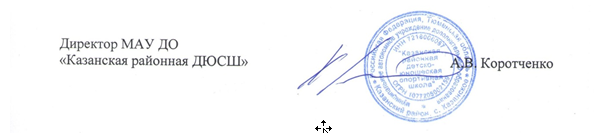 1. Общие сведения об организации1. Общие сведения об организации1. Общие сведения об организации1. Общие сведения об организации1. Общие сведения об организации1. Общие сведения об организации1. Общие сведения об организации1. Общие сведения об организации1. Общие сведения об организации1. Общие сведения об организации1.1.Полное наименование организации идентификационный номер налогоплательщикаПолное наименование организации идентификационный номер налогоплательщикаМуниципальное автономное учреждение дополнительного образования «Казанская районная детско-юношеская спортивная школа». ИНН 7218006067.Муниципальное автономное учреждение дополнительного образования «Казанская районная детско-юношеская спортивная школа». ИНН 7218006067.Муниципальное автономное учреждение дополнительного образования «Казанская районная детско-юношеская спортивная школа». ИНН 7218006067.Муниципальное автономное учреждение дополнительного образования «Казанская районная детско-юношеская спортивная школа». ИНН 7218006067.Муниципальное автономное учреждение дополнительного образования «Казанская районная детско-юношеская спортивная школа». ИНН 7218006067.Муниципальное автономное учреждение дополнительного образования «Казанская районная детско-юношеская спортивная школа». ИНН 7218006067.Муниципальное автономное учреждение дополнительного образования «Казанская районная детско-юношеская спортивная школа». ИНН 7218006067.1.2.Юридический адрес Юридический адрес 627420, Тюменская область, Казанский район, с. Казанское, ул. Больничная, д. 50 627420, Тюменская область, Казанский район, с. Казанское, ул. Больничная, д. 50 627420, Тюменская область, Казанский район, с. Казанское, ул. Больничная, д. 50 627420, Тюменская область, Казанский район, с. Казанское, ул. Больничная, д. 50 627420, Тюменская область, Казанский район, с. Казанское, ул. Больничная, д. 50 627420, Тюменская область, Казанский район, с. Казанское, ул. Больничная, д. 50 627420, Тюменская область, Казанский район, с. Казанское, ул. Больничная, д. 50 1.3Фактический адрес местонахождения,телефон, факс, адреса электронной почты и интернет-страницыФактический адрес местонахождения,телефон, факс, адреса электронной почты и интернет-страницы627420, Тюменская область, Казанский район, с. Казанское, ул. Больничная, д. 50Тел/факс 8(34553) 4-15-44эл.почта -  kazanka_sport@mail.ruсайт – www.каздюсш72.рф627420, Тюменская область, Казанский район, с. Казанское, ул. Больничная, д. 50Тел/факс 8(34553) 4-15-44эл.почта -  kazanka_sport@mail.ruсайт – www.каздюсш72.рф627420, Тюменская область, Казанский район, с. Казанское, ул. Больничная, д. 50Тел/факс 8(34553) 4-15-44эл.почта -  kazanka_sport@mail.ruсайт – www.каздюсш72.рф627420, Тюменская область, Казанский район, с. Казанское, ул. Больничная, д. 50Тел/факс 8(34553) 4-15-44эл.почта -  kazanka_sport@mail.ruсайт – www.каздюсш72.рф627420, Тюменская область, Казанский район, с. Казанское, ул. Больничная, д. 50Тел/факс 8(34553) 4-15-44эл.почта -  kazanka_sport@mail.ruсайт – www.каздюсш72.рф627420, Тюменская область, Казанский район, с. Казанское, ул. Больничная, д. 50Тел/факс 8(34553) 4-15-44эл.почта -  kazanka_sport@mail.ruсайт – www.каздюсш72.рф627420, Тюменская область, Казанский район, с. Казанское, ул. Больничная, д. 50Тел/факс 8(34553) 4-15-44эл.почта -  kazanka_sport@mail.ruсайт – www.каздюсш72.рф1.4Учредитель организации: Учредитель организации: Отдел по культуре, спорту и молодёжной политике администрации Казанского муниципального районаОтдел по культуре, спорту и молодёжной политике администрации Казанского муниципального районаОтдел по культуре, спорту и молодёжной политике администрации Казанского муниципального районаОтдел по культуре, спорту и молодёжной политике администрации Казанского муниципального районаОтдел по культуре, спорту и молодёжной политике администрации Казанского муниципального районаОтдел по культуре, спорту и молодёжной политике администрации Казанского муниципального районаОтдел по культуре, спорту и молодёжной политике администрации Казанского муниципального района1.4– адрес– адрес627420, Тюменская область. Казанский район, с. Казанское, ул. Луначарского, д. 20 а627420, Тюменская область. Казанский район, с. Казанское, ул. Луначарского, д. 20 а627420, Тюменская область. Казанский район, с. Казанское, ул. Луначарского, д. 20 а627420, Тюменская область. Казанский район, с. Казанское, ул. Луначарского, д. 20 а627420, Тюменская область. Казанский район, с. Казанское, ул. Луначарского, д. 20 а627420, Тюменская область. Казанский район, с. Казанское, ул. Луначарского, д. 20 а627420, Тюменская область. Казанский район, с. Казанское, ул. Луначарского, д. 20 а1.4– контактный телефон– контактный телефон8(34553) 4-21-33,  4-32-008(34553) 4-21-33,  4-32-008(34553) 4-21-33,  4-32-008(34553) 4-21-33,  4-32-008(34553) 4-21-33,  4-32-008(34553) 4-21-33,  4-32-008(34553) 4-21-33,  4-32-001.4– Ф.И.О. руководителя – Ф.И.О. руководителя Ященко Елена ВасильевнаЯщенко Елена ВасильевнаЯщенко Елена ВасильевнаЯщенко Елена ВасильевнаЯщенко Елена ВасильевнаЯщенко Елена ВасильевнаЯщенко Елена Васильевна1.5.Собственник организации (полное имя/наименование):Собственник организации (полное имя/наименование):Администрация Казанского муниципального районаАдминистрация Казанского муниципального районаАдминистрация Казанского муниципального районаАдминистрация Казанского муниципального районаАдминистрация Казанского муниципального районаАдминистрация Казанского муниципального районаАдминистрация Казанского муниципального района– адрес– адрес627420, Тюменская область Казанский район, с. Казанское, ул. Ленина, д. 7627420, Тюменская область Казанский район, с. Казанское, ул. Ленина, д. 7627420, Тюменская область Казанский район, с. Казанское, ул. Ленина, д. 7627420, Тюменская область Казанский район, с. Казанское, ул. Ленина, д. 7627420, Тюменская область Казанский район, с. Казанское, ул. Ленина, д. 7627420, Тюменская область Казанский район, с. Казанское, ул. Ленина, д. 7627420, Тюменская область Казанский район, с. Казанское, ул. Ленина, д. 7– контактный телефон– контактный телефон8(34553) 4-10-578(34553) 4-10-578(34553) 4-10-578(34553) 4-10-578(34553) 4-10-578(34553) 4-10-578(34553) 4-10-57– Ф.И.О. руководителя – Ф.И.О. руководителя Богданова Татьяна АлександровнаБогданова Татьяна АлександровнаБогданова Татьяна АлександровнаБогданова Татьяна АлександровнаБогданова Татьяна АлександровнаБогданова Татьяна АлександровнаБогданова Татьяна Александровна1.6.Руководитель организации Руководитель организации ДиректорДиректорДиректорДиректорДиректорДиректорДиректор- Ф.И.О. - Ф.И.О. Коротченко Александр ВикторовичКоротченко Александр ВикторовичКоротченко Александр ВикторовичКоротченко Александр ВикторовичКоротченко Александр ВикторовичКоротченко Александр ВикторовичКоротченко Александр Викторович- образование- образованиеВысшееВысшееВысшееВысшееВысшееВысшееВысшее- стаж работы в данной должности- стаж работы в данной должности12 лет 12 лет 12 лет 12 лет 12 лет 12 лет 12 лет - контактный телефон- контактный телефон8(34553) 4-15-44 8(34553) 4-15-44 8(34553) 4-15-44 8(34553) 4-15-44 8(34553) 4-15-44 8(34553) 4-15-44 8(34553) 4-15-44 1.7Тип организации*Тип организации*Учреждение дополнительного образованияУчреждение дополнительного образованияУчреждение дополнительного образованияУчреждение дополнительного образованияУчреждение дополнительного образованияУчреждение дополнительного образованияУчреждение дополнительного образования1.8.Документ, на основании которого действует организация (устав, положение)Документ, на основании которого действует организация (устав, положение)УставУставУставУставУставУставУстав1.9.Год ввода организации в эксплуатациюГод ввода организации в эксплуатацию20072007200720072007200720071.10.Период функционирования организации (круглогодично, сезонно)Период функционирования организации (круглогодично, сезонно) круглогодично круглогодично круглогодично круглогодично круглогодично круглогодично круглогодично1.11.Год последнего ремонта, в том числе:Год последнего ремонта, в том числе:2012 г.2012 г.2012 г.2012 г.2012 г.2012 г.2012 г.- капитальный- капитальный2012 г.2012 г.2012 г.2012 г.2012 г.2012 г.2012 г.- текущий- текущий-------1.12.Возраст детей и подростков, принимаемых организацией на обучениеВозраст детей и подростков, принимаемых организацией на обучениеМаксимальный возраст до 18 лет Минимальный возраст зависит от образовательных программ по видам спортаМаксимальный возраст до 18 лет Минимальный возраст зависит от образовательных программ по видам спортаМаксимальный возраст до 18 лет Минимальный возраст зависит от образовательных программ по видам спортаМаксимальный возраст до 18 лет Минимальный возраст зависит от образовательных программ по видам спортаМаксимальный возраст до 18 лет Минимальный возраст зависит от образовательных программ по видам спортаМаксимальный возраст до 18 лет Минимальный возраст зависит от образовательных программ по видам спортаМаксимальный возраст до 18 лет Минимальный возраст зависит от образовательных программ по видам спорта1.13.Территория:Территория:- общая площадь земельного участка (га)- общая площадь земельного участка (га)4,24,24,24,24,24,24,2- площадь озеленения (га)- площадь озеленения (га)1,21,21,21,21,21,21,2- наличие насаждений на территории- наличие насаждений на территории+++++++- соответствие территории требованиям надзорных и контрольных органов - соответствие территории требованиям надзорных и контрольных органов соответствуетсоответствуетсоответствуетсоответствуетсоответствуетсоответствуетсоответствует- наличие плана территории организации- наличие плана территории организации+++++++1.14.Обеспечение мерами пожарной и антитеррористической безопасности, в том числе:Обеспечение мерами пожарной и антитеррористической безопасности, в том числе:обеспеченнообеспеченнообеспеченнообеспеченнообеспеченнообеспеченнообеспеченно- ограждение (указать какое)- ограждение (указать какое)Ограждение по периметруОграждение по периметруОграждение по периметруОграждение по периметруОграждение по периметруОграждение по периметруОграждение по периметру- охрана - охрана +++++++- организация пропускного режима- организация пропускного режима+++++++- наличие кнопки тревожной сигнализации (КТС)- наличие кнопки тревожной сигнализации (КТС)+++++++- наличие автоматической пожарной сигнализация (АПС) с выводом сигнала на пульт пожарной части- наличие автоматической пожарной сигнализация (АПС) с выводом сигнала на пульт пожарной части+++++++- наличие системы оповещения и управления эвакуацией людей- наличие системы оповещения и управления эвакуацией людей+++++++- укомплектованность первичными средствами пожаротушения- укомплектованность первичными средствами пожаротушения+++++++- наличие источников наружного противопожарного водоснабжения (противопожарных водоемов), отвечающих установленным требованиям пожарной безопасности - наличие источников наружного противопожарного водоснабжения (противопожарных водоемов), отвечающих установленным требованиям пожарной безопасности +++++++2.Сведения о штатной численности педагогических работниковСведения о штатной численности педагогических работниковСведения о штатной численности педагогических работниковСведения о штатной численности педагогических работниковСведения о штатной численности педагогических работниковСведения о штатной численности педагогических работниковСведения о штатной численности педагогических работниковСведения о штатной численности педагогических работниковСведения о штатной численности педагогических работников2.1.ПедагогическиеработникиКоличество (чел.)Количество (чел.)Количество (чел.)Количество (чел.)Количество (чел.)Количество (чел.)Количество (чел.)Количество (чел.)2.1.Педагогическиеработники18181818181818182.2.Из них:Из них:Из них:Из них:Из них:Из них:Из них:Из них:Из них:Уровень образования Всего 18Всего 18ВысшееВысшееСредне-специальноеСредне-специальноеСредне-специальноеСреднееУровень образования Всего 18Всего 1814143331Имеют квалификацию33Высшая Высшая Высшая перваяперваяперваяИмеют квалификацию33222111стаждо 2-х летдо 2-х летОт 2 до 10 летОт 2 до 10 лет10-20 лет10-20 лет10-20 летБолее 20 летстаж00661010102возрастМоложе 25 летМоложе 25 летМоложе 25 лет25-35 лет25-35 лет25-35 летСтарше 35Старше 35возраст0007771111